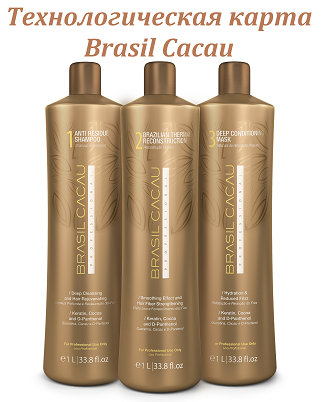 Технологическая картаBrasil Cacau ProfessionalПеред проведением процедуры изучите технологическую картуПроведите диагностику волос и кожи головы клиента.При необходимости проведите тест-пробу средства (нанесите немного состава на внутреннюю часть локтя на 20-30 минут).При реакции процедуру проводить не рекомендуем.Если Ваш клиент хочет прямые, восстановленные, дисциплинированные, ухоженные волосы с ослепительным блеском за одну процедуру!Выпрямление Brasil Cacau является одной из самых популярных процедур проводимых в салоне! Основан на натуральных природных компонентах, которые обеспечивают полное восстановление  и реконструкцию волос, делая волосы здоровыми, безупречно прямыми, гладкими и невероятно блестящими на срок от 4 до 6 месяцев.Показания:волны мягкие, пушистыесильно вьющиеся, жесткиепосле многочисленных окрашиванийдля волос утративших природную эластичность и блескпористые волосыповрежденные волосыТрехэтапная процедура позволяет восстановить структуру волос, восполнить кутикульный слой с помощью активных ингредиентов, сделать волосы идеально прямыми, гладкими, блестящими.Продукт без формальдегида и парабенов.Профессиональный набор:Anti Residue Shampoo 1L, 300 ml, 110 ml, 60ml (Шампунь глубокой очистки) – глубоко очищает и раскрывает кутикулу волоса, что способствует проникновению активных ингредиентов. Высокощелочной – 9,0.Внимание! Шампунь технический. Не подходит для ежедневного использования и предназначен только для процедуры кератинового выпрямления BrasilCacau.Brazilian Thermal Reconstruction 1L, 300 ml, 110 ml, 60ml (Средство для кератинового выпрямления) – создает эффект естественного разглаживания, делает волосы здоровыми, прямыми и блестящими на длительный срок.Deep Conditioning Mask 1L, 300 ml, 110 ml, 60ml (Маска глубокого кондиционирования) – приводит в норму кислотно-щелочной баланс волос и полотно волос получает достаточное количество питательных веществ, после термообработки.Компоненты:Аминокислоты — Метионин (важен для синтеза кератина), Глицин (активно участвует в обеспечении кислорода и образования новых клеток), а так же относятся к строительным материалам,  из которых состоят белковые структуры.Масло какао (содержит кофеин, сахариды, минеральные вещества, органические кислоты, целлюлозу, белки, жирные кислоты — огромный запас элементов для здоровья волос). Восстанавливает ломкие, сухие волосы, укрепляет структуру. Возвращает силу и блеск, утяжеляет волосы. Активно питает секущиеся кончики. Является одним из самых сильных антиоксидантов, способствует регенерации клеток.Пантенол— питает, смягчает, делает волосы гладкими, дисциплинирует. Толщина волос увеличивается, заполняет имеющиеся повреждения, трещинки, разглаживая волосы и увлажняя. Защищает от УФ лучей. Волосы становятся более эластичными и послушными.Гидролизованный кератин — это протеин, являющийся одной из основных составляющих покровной и соединительной тканей, отвечает за структуру волоса.Диагностика:Очень важно правильно продиагностировать волосыСпросите у клиента, как часто он выпрямляет волосы стайлером или вытягивает на брашенг. Если очень часто, то процедура кератинового выпрямления — это то, что нужно — укладка будет проходить намного быстрее и нетравматично для волос (кератин восстановит кутикульный слой волос, который был травмирован при различных химических, термических и механических обработках, масло какао, пантенол и аминокислоты, входящие в состав BrasilCacau – восстановят и укрепят структуру волоса).Оцените структуру и пористость волоса (если волос пористый, волнистый и пушистый и доставляет хлопоты Вашему клиенту, то процедура кератинового выпрямления решит эту проблему – волос приобретет гладкость, выпрямится, а пушистость уберется за счет питания, утяжеления и термообработки).Оцените волосы на ломкость и сухость (в комплексе кератинового выпрямления содержится Пантенол и Витамин В5, которые питают, смягчают, делают волосы гладкими, увеличивают плотность, разглаживают и увлажняют волосы. Они становятся более эластичными и послушными).Обратите внимание на блеск волос и прочность, особенно если Ваш клиент часто окрашивается или делает другие процедуры на основе химических реакций (процедура кератинового выпрямления BrasilCacau возвращает блеск волосам, прочность и эластичность).Оцените плотность волос и густоту (после выпрямления волос становится более плотным, тяжелым и прямым).ВАЖНО!!! Если клиент красится — когда было произведено окрашивание (при процедуре кератинового выпрямления, во время термообработки, искусственный пигмент вступает в реакцию с щелочной и кислой средой и  может изменить цвет (стать более светлым), поэтому процедуру окрашивания мы рекомендуем выполнять после выпрямления (через 5-7 дней), а процедуры с осветлением, при помощи обесцвечивающего порошка, выполняйте до кератинового выпрямления (потому что у осветляющей пудры щелочная среда, которая разрушает кератин в кутикуле волоса), так волос Вашего клиента будет выглядеть здоровым, блестящим и восстановленным. Натуральные неокрашенные волосы не изменяют цвет.Выбор инструментов для проведения процедуры:Все инструменты в работе должны быть ПЛАСТИКОВЫЕ  и СУХИЕ (!)Пластиковая миска Cadiveu, карбоновая (термоустойчивая) расческа с мелкими зубчиками, пластиковые зажимы, кисть с жесткой щетиной для удобства нанесения по сектору.Парикмахерский пеньюар или кимоно для клиента.ПолотенцеОдноразовые перчатки.Профессиональный фен (холодный, теплый воздух).Профессиональный утюг с титановыми полотнами и регулятором температуры (до 230С).*при наличии индивидуальной аллергической реакции у клиента на компоненты продукта предложите клиенту медицинскую маску.Шаг за шагом:Вымойте волосы шампунем глубокой очистки 2 раза, взбив его в пену: 1 раз — вспениваем у корней и, не запутывая волосы, по длине распределяем состав, сразу смываем, 2 раз – вспениваем от корней, распределяем, не запутывая волосы, по длине небольшим напором воды смываем с кожи головы так, чтобы шампунь остался для воздействия по полотну волоса, оставляем на время 2-5 минут (в случае со стекловидной сединой вспениваем 2 раза и оба раза оставляем для воздействия на 5 минут).Примечание:Состав №1 AntiResidueShampoo, глубокой очистки (уровеньPh9,0) создает на волосах щелочной баланс, открывая кутикулу и очищая от остатков стайлинга, липидной и полимерной пленок.Снимите влагу полотенцем.Сушите волосы на 80% ТЕПЛЫМ воздухом фена, без использования расчески(!), по направлению кутикулы, не спутывая волосы.Разделите волосы на 6 равных секторов и закрепите каждый зажимом.Налейте от 20 до 40 мл термального реконструктора в миску и наденьте защитные перчатки.Возьмите один из секторов на нижней затылочной зоне. Нанесите термальный реконструктор (отступая от корней волос 1-1,5 см., с помощью кисти одним мазком по максимуму продвигаясь к концам). Повторите на всех четырех сторонах сектора. Разделите сектор пополам и нанесите продукт на обе половины. Расчешите волосы в составе (пользуйтесь расческой с частыми зубчиками для распределения продукта от корней до кончиков).Расчешите волосы по всей длине. Не допускайте перенасыщения, особенно концов. Волосы должны легко прочесываться от корней до самых кончиков. Остатки продукта на расческе нанесите на концы. Повторите на втором секторе нижней затылочной зоны.Примечание: В состав №2 Thermal Reconstruction входит уксусная кислота, она является основным компонентом, Ph – 2,8-3.С помощью фена, ХОЛОДНЫМ воздухом полностью (на 100%) высушите два сектора.Сушите только холодным воздухом! Во втором составе содержатся силиконы, которые создают на волосе термопленку, очень важно, чтобы она не испарилась до процесса выпрямления при 230 градусах и молекула кератина (белок) не начала сворачиваться до выпрямления.Примечание: В составе №2ThermalReconstructionсодержатся: гидролизованный кератин, высококачественные силиконы, пантенол, масло какао, аминокислоты, которые насыщают  и восстанавливают кутикульный слой. С помощью уксусной кислоты создается кислая среда. Химический процесс происходит только в глубоких слоях кутикулы, не затрагивая кортекс.Повторите шаг №5-8 для двух секторов верхней затылочной зоны.Повторите шаг №5-8 для двух секторов теменной зоны. Сушите волосы по направлению от лица клиента.Разделите волосы на такие же 6 секторов (как в начале процедуры), при помощи зажимов.Выберите правильный температурный режим стайлера:— Обесцвеченные, ранее поврежденные волосы  180-190 градусов— Окрашенные, ранее поврежденные волосы 190-210 градусов— Натуральные, окрашенные волосы (хорошего качества) 210-230 градусовОтдельное внимание уделяйте коротким волосам у краевой линии роста волос. Их запечатываем утюгом 10 раз от корней до кончиков очень быстро.Отделяйте пряди, начиная с нижней затылочной зоны толщиной 1см., шириной 4-5см. Расчешите прядь и запечатывайте утюгом очень быстро:— Корни-20-15раз (90 градусов перпендикулярно голове)— Длина-10-15 раз (прочесывая прядь по ниспадающей)— Концы-5-7 раз (подкручивая или запечатывая в прямом положении)*Во время термообработки волос стайлером всегда ориентируйтесь на максимальный блеск и рассыпчатость волос, именно тогда, Вы сможете наглядно контролировать  то , как «запаян» кератин в структуру волосяного полотна.Так же, особое внимание уделяйтекоротким волосам у краевой линии роста волос, при запечатывании подкручивая волосы или запечатывая их в прямом положении (запечатывайте 10 раз).После запечатывания всех прядей, волосы должны остыть в течение 5минут (можно использовать холодный воздух фена для ускорения процесса)Смойте волосы теплой водой без шампуня, около 5 минут. Затем, на отжатые рукамиволосынанесите маску №3 на всю длину волос,не затрагивая кожу головы. Оставьте для воздействия на 10 – 20 минут.Примечание: Состав №3 DeepConditioningMask оказывает регенерирующее действие на волосы и завершает процедуру кератинового выпрямления.Тщательно смойте маску теплой водой.Снимите влагу полотенцем.Рекомендуем нанести Праймер Brasil CacauСушите волосы клиента ТЕПЛЫМ воздухомПроцедура является завершенной. Сразу после процедуры можно выполнять любую укладку (кудри на электрощипцы, на бигуди, заплетать косы, делать хвост). Эффект выпрямления, насыщения и реконструкции не изменится.Рекомендуемые способы ухода за волосами после процедуры:Разглаживающий шампунь Anti Frizz Shampoo1L , 300 mlСостав:  гидролизованный кератин, пантенол, экстракт какао, лимонная кислота.Продлевает эффект выпрямления, дополнительно насыщая волосы кератином, жирными кислотами и пантенолом. Идеальное средство для сохранения эффекта на максимально долгий срок. Шампунь способствует восстановлению, увлажнению, разглаживанию волос, придает им блеск.Рекомендация по использованию: нанести на корни волос небольшое количество продукта, вспенить, оставить для воздействия на несколько минут, смыть. При необходимости повторить еще раз.Разглаживающий кондиционер Anti Frizz Conditioner 1L , 300 mlСостав: гидролизованный кератин, масло какао, пантенол, аргинин.Для ежедневного ухода используйте кондиционер BrasilCacau . Это средство увеличит прочность и эластичность Ваших волос, помогая сохранить эффект глубокого восстановления.Рекомендация по использованию: не наносить на корни и кожу головы.Оставить для воздействия на 2 минуты, смыть обильным количеством воды.Увлажняющий комплекс Hydrating Hair Complex, 200grСостав: гидролизованный кератин, масло какао, пантенол, аргинин, лимонная кислота.Увлажняющий комплекс создаст дополнительный защитный слой для Ваших волос, сохраняя результат проведенной процедуры.Рекомендация по использованию: не наносить на корни и кожу головы.Оставить для воздействия на 5 минут, смыть обильным количеством воды.Праймер Brasil Cacau Launching Primer, 110 mlСостав: гидролизованный кератин, пантенол, лимонная кислота.Не смываемый уход– 5 в 1!— омолаживающее воздействие— защита от УФ— сильная термозащита— способствует сохранению структуры— уплотняет кутикулу, формирует защитную пленку.Защищает волосы от разрушительного воздействия термических приборов для укладки, способствует сохранению прямой структуры и сохраняет форму прически при повышенной влажности.Рекомендация по использованию: после мытья отжать волосы полотенцем, нанести на руки праймер (1-2 нажатия), тщательно растереть в руках, нанести на концы волос и растянуть по длине. Не наносить на корни и кожу головы.Время выдержки 10-15 минут. Не смывать. Приступать к сушке волос феном.Эти средства продлевают эффект от процедуры кератинового выпрямления.